ПРОФЕСИОНАЛНА ГИМНАЗИЯ ПО ТУРИЗЪМ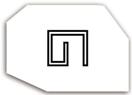 гр.Самоков, п.к.2000, ул. „Софийско шосе” №18, Директор-тел/факс: 0722/66427; web site:www.pgtsamokov.org; e-mail:pgtsamokov@abv.bgИзх. №.............................г-н/г-жа ...................................адрес: ....................................ул./Кв. .....................................УВЕДОМИТЕЛНО ПИСМООснование: чл. 204 от Закона за предучилищното и училищното образование УВАЖАЕМА ГОСПОЖО,Уведомявам Ви, че синът/дъщеря Ви .........................................................................................., ученик в ПГ по туризъм – Самоков ........ клас, не е спазил чл. 172. (1) от ЗПУО, като е нарушил следните си задължения:1. да присъства и да участва в учебните часове и занимания;2. да съхранява авторитета на училището и училищната общност и да допринася за развитие на добрите традиции;3. да зачита правата, честта и достойнството на другите, както и да не прилага  физическо и психическо насилие;4. да се явява в училището с облекло и във вид съгласно изискванията на училищния правилник;5. да не участва в хазартни игри, да не употребяват тютюн и тютюневи изделия, алкохол и наркотични вещества;6. да не носи оръжие, както и други предмети, които са източник на повишена опасност;7. да носи ученическата си лична карта в училище и извън него;8. да представя на своите родителите и на педагогическите специалисти ученическата си книжка;9. да спазва правилата за поведение в паралелката и в училището;10. да спазва правилника за дейността на институцията;11. да не възпрепятства със своето поведение и постъпки нормалното протичане на учебните часове;12. да не използва мобилните си телефони по време на учебните часове.(нарушението се описва конкретно по съответната точка, а ненужното се изтрива)Ученикът има право да бъде изслушан и/или писмено да обясни фактите и обстоятелствата, свързани с конкретното нарушение на .................20... г. от .......часа в кабинета на ЗДУД. В случай че избере изслушване, то ще се състои в присъствието на психолог. Предстои обсъждане на нарушенията на ЗПУО от детето Ви на заседание на Педагогическия съвет на 22.12.2016 г. от14,30 часа в Сграда №1 – учителската стая. (текстътот този параграф се изписва само при отваряне на процедура за налагане на някоя от следнте санкции – чл. 199 ал.1 т. 3. предупреждение за преместване в друго училище, т. 4. преместване в друго училище и  т. 5. преместване от дневна в СФО, ако нарушението е по чл.199 ал.1 т.1 забележка, се изтрива. )Вие като родител имате право да присъствате на изслушвнето.ДИРЕКТОР:      /Борислава. Хаджийска/